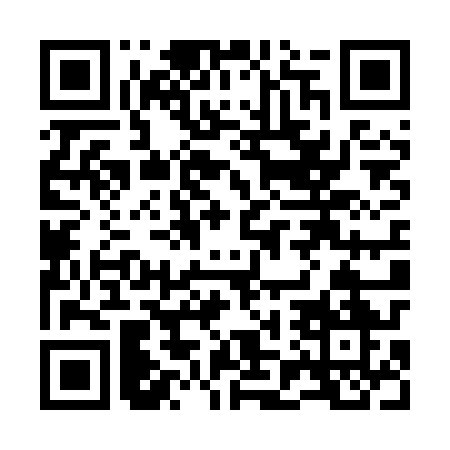 Ramadan times for Narty Parcele, PolandMon 11 Mar 2024 - Wed 10 Apr 2024High Latitude Method: Angle Based RulePrayer Calculation Method: Muslim World LeagueAsar Calculation Method: HanafiPrayer times provided by https://www.salahtimes.comDateDayFajrSuhurSunriseDhuhrAsrIftarMaghribIsha11Mon4:124:126:0611:533:455:415:417:2812Tue4:104:106:0411:533:465:435:437:3013Wed4:074:076:0111:533:485:455:457:3214Thu4:054:055:5911:523:495:475:477:3415Fri4:024:025:5711:523:505:485:487:3616Sat3:593:595:5411:523:525:505:507:3817Sun3:573:575:5211:513:535:525:527:4018Mon3:543:545:5011:513:555:545:547:4219Tue3:523:525:4711:513:565:555:557:4420Wed3:493:495:4511:513:585:575:577:4621Thu3:463:465:4311:503:595:595:597:4822Fri3:433:435:4011:504:006:016:017:5023Sat3:413:415:3811:504:026:026:027:5324Sun3:383:385:3611:494:036:046:047:5525Mon3:353:355:3311:494:046:066:067:5726Tue3:323:325:3111:494:066:086:087:5927Wed3:303:305:2911:484:076:096:098:0128Thu3:273:275:2611:484:086:116:118:0329Fri3:243:245:2411:484:106:136:138:0530Sat3:213:215:2211:484:116:156:158:0831Sun4:184:186:1912:475:127:167:169:101Mon4:154:156:1712:475:147:187:189:122Tue4:124:126:1512:475:157:207:209:143Wed4:094:096:1212:465:167:227:229:174Thu4:064:066:1012:465:177:237:239:195Fri4:034:036:0812:465:197:257:259:216Sat4:004:006:0512:455:207:277:279:247Sun3:573:576:0312:455:217:287:289:268Mon3:543:546:0112:455:227:307:309:299Tue3:513:515:5812:455:247:327:329:3110Wed3:483:485:5612:445:257:347:349:34